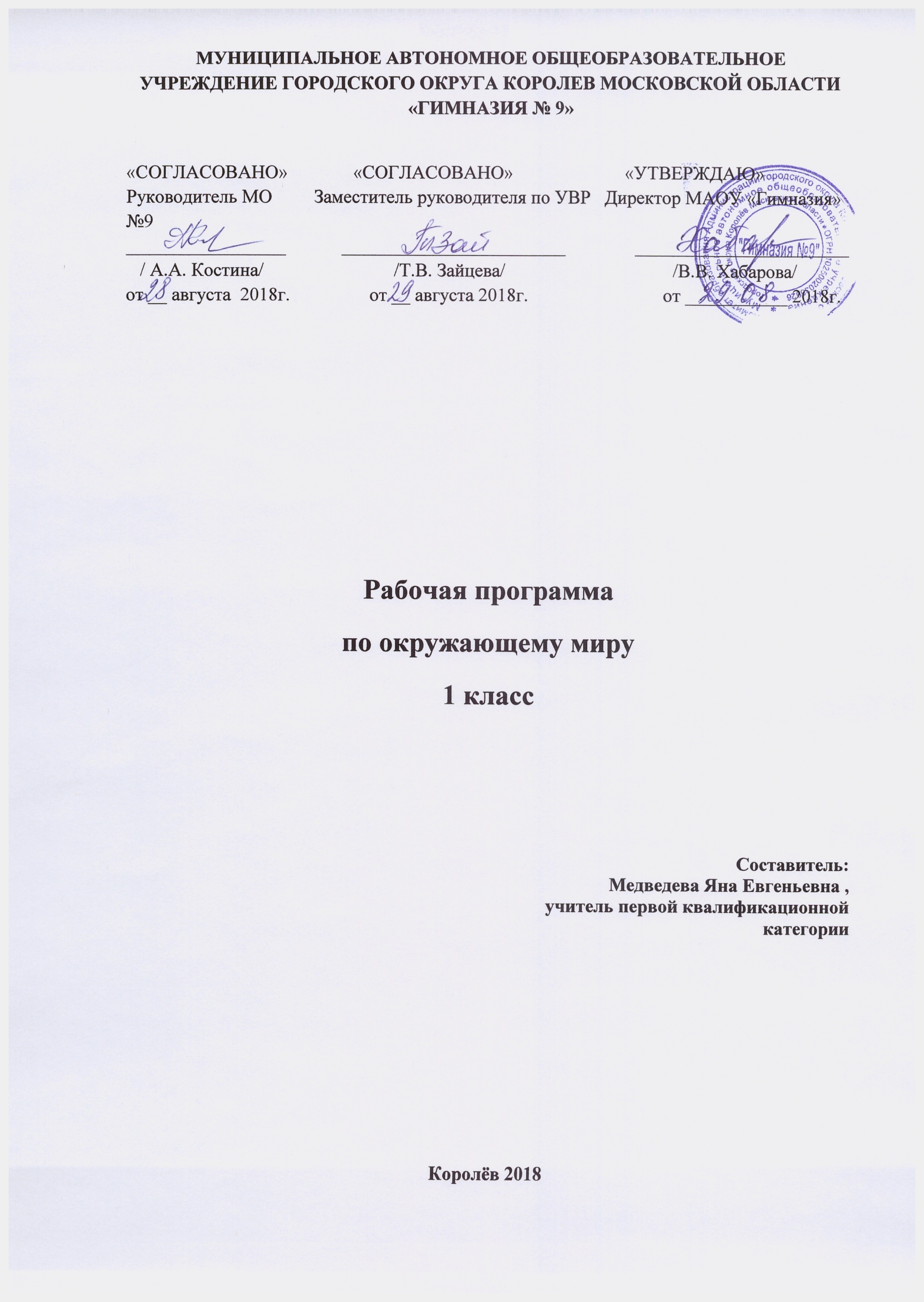 Пояснительная запискаРабочая программа учебного предмета «Окружающий мир» составлена в соответствии с требованиями Федерального государственного образовательного стандарта начального общего образования, Концепции духовно-нравственного развития и воспитания личности гражданина России, Примерной программы по учебному предмету «Окружающий мир»,  планируемых результатов начального общего образования , является частью Основной образовательной программы начального общего образования МАОУ «Гимназия № 9».	Рабочая программ по окружающему миру в 1 классе ориентирована на работу по учебно-методическому комплекту «Школа России».Предмет «Окружающий мир» играет важную роль в реализации основных целевых установок начального образования: становлении основ гражданской идентичности и мировоззрения; формировании основ умения учиться и способности к организации своей деятельности; духовно-нравственном развитии и воспитании младших школьников.Курс окружающего мира направлен на достижение следующей цели: формирование целостной картины мира и осознание места в нём человека на основе единства рационально-научного познания и эмоционально-ценностного осмысления ребёнком личного опыта общения с людьми и природой;духовно-нравственное развитие и воспитание личности гражданина России в условиях культурного и конфессионального многообразия российского общества.Достижение этой цели предполагает решение следующих задач:формирование уважительного отношения к семье, населённому пункту, региону, в котором проживают дети, к России, её природе и культуре, истории и современной жизни;осознание ребёнком ценности, целостности и многообразия окружающего мира, своего места в нём;формирование модели безопасного поведения в условиях повседневной жизни и в различных опасных и чрезвычайных ситуациях;формирование психологической культуры и компетенции для обеспечения эффективного и безопасного взаимодействия в социуме.Виды и формы контроляТекущий1.Устный опрос2.Проверочная работа3.Тест4.Контрольная работаИтоговый1.Комплексная контрольная работаПедагогические технологии1. Технология формирования приемов учебной работы. 2.Технология дифференцированного обучения. 3."Технология учебно-игровой "деятельности4.Технологии развивающего обучения5.Использование ИКТ. Срок реализации программы: 1 год (66 часов за год), 2 часа в неделю (33 учебные недели)Учебно-методическое обеспечениеПрограмма:Плешаков А.А. Окружающий мир. Рабочие программы. 1-4 классы. – М.: Просвещение, 2014Школа России. Концепция и программы для нач. кл. В 2 ч. /[М.А.Бантова, Г.В.Бельтюкова, С.И.,Волкова и др.]. – 4-е изд. – М. : Просвещение, 2014.Учебники Плешаков А.А. Окружающий мир. Учебник. 1 класс. В 2 ч. Ч 1.  – М.: Просвещение, 2016;Плешаков А.А. Окружающий мир. Учебник. 1 класс. В 2 ч. Ч 2.  – М.: Просвещение, 2016;ПЛАНИРУЕМЫЕ РЕЗУЛЬТАТЫ ПО КУРСУПРЕДМЕТНЫЕ РЕЗУЛЬТАТЫОбучающиеся научатся:правильно называть родную страну, родной город, село (малую родину);различать флаг и герб России;узнавать некоторые достопримечательности столицы;называть по именам, отчествам и фамилиям членов своей семьи;проводить наблюдения в окружающем мире с помощью взрослого;проводить опыты с водой, снегом и льдом;различать изученные объекты природы (камни, растения, животных, созвездия);различать овощи и фрукты;определять с помощью атласа-определителя растения и животных;описывать по плану дерево, рыбу, птицу, своего домашнего питомца (кошку, собаку);сравнивать растения, животных, относить их к определённым группам;сравнивать реку и море;использовать глобус для знакомства с формой нашей планеты;находить на глобусе холодные и жаркие районы;различать животных холодных и жарких районов;изготавливать модели Солнца, звёзд, созвездий, Луны;различать прошлое, настоящее и будущее;называть дни недели и времена года в правильной последовательности;соотносить времена года и месяцы;находить некоторые взаимосвязи в окружающем мире;объяснять причины возникновения дождя и ветра;перечислять цвета радуги в правильной последовательности;ухаживать за комнатными растениями, животными живого уголка мастерить простейшие кормушки и подкармливать птиц;раздельно собирать мусор в быту;соблюдать правила поведения в природе;правильно готовиться ко сну, чистить зубы и мыть руки;подбирать одежду для разных случаев;правильно обращаться с электричеством и электроприборами;правильно переходить улицу;соблюдать правила безопасной езды на велосипеде;различать виды транспорта;соблюдать правила безопасности в транспорте.Обучающиеся получат возможность научиться:наблюдать и описывать проявление богатства внутреннего мира человека в его созидательной деятельности на благо семьи, в интересах школы, профессионального сообщества, страны;проявлять уважение и готовность выполнять совместно установленные договорённости и правила, в том числе правила общения со взрослыми и сверстниками, осознанно выполнять режим дня, правила рационального питания и личной гигиены;осознавать свою связь с разнообразными окружающими социальными группами.МЕТАПРЕДМЕТНЫЕ РЕЗУЛЬТАТЫРегулятивныеОбучающийся научится:понимать и принимать учебную задачу, сформулированную учителем;сохранять учебную задачу урока (воспроизводить её в ходе урока по просьбе учителя);выделять из темы урока известные знания и умения;планировать своё высказывание (продумывать, что сказать вначале, а что потом);планировать свои действия на отдельных этапах урока (целеполагание, проблемная ситуация, работа с информацией и пр. по усмотрению учителя);сверять выполнение работы по алгоритму, данному в учебнике или рабочей тетради;Обучающиеся получат возможность научиться:осуществлять контроль, коррекцию и оценку результатов своей деятельности, используя «Странички для самопроверки»;фиксировать в конце урока удовлетворённость/неудовлетворённость своей работой на уроке (с помощью средств, предложенных учителем), позитивно относиться к своим успехам/неуспехам.ПознавательныеОбучающийся научится:понимать и толковать условные знаки и символы, используемые в учебнике для передачи информации (условные обозначения, выделения цветом, оформление в рамки и пр.);находить и выделять под руководством учителя необходимую информацию из текстов, иллюстраций, в учебных пособиях и пр.;понимать схемы учебника, передавая содержание схемы в словесной форме;понимать содержание текста, интерпретировать смысл, применять полученную информацию при выполнении заданий учебника, рабочей тетради или заданий, предложенных учителем;анализировать объекты окружающего мира с выделением отличительных признаков;проводить сравнение и классификацию объектов по заданным критериям;Обучающиеся получат возможность научиться:устанавливать элементарные причинно-следственные связи;строить рассуждение (или доказательство своей точки зрения) по теме урока в соответствии с возрастными нормами;проявлять индивидуальные творческие способности при выполнении рисунков, схем, подготовке сообщений и пр.;располагать рассматриваемые объекты, события и явления на шкале относительного времени «раньше — теперь».Коммуникативные	Обучающиеся научатся:включаться в диалог с учителем и сверстниками;формулировать ответы на вопросы;слушать партнёра по общению (деятельности), не перебивать, не обрывать на полуслове, вникать в смысл того, о чём говорит собеседник;договариваться и приходить к общему решению;излагать своё мнение и аргументировать свою точку зрения;Обучающиеся получат возможность научиться:интегрироваться в группу сверстников, проявлять стремление ладить с собеседниками, не демонстрировать превосходство над другими, вежливо общаться;признавать свои ошибки, озвучивать их, соглашаться, если на ошибки указывают другие;употреблять вежливые слова в случае неправоты «Извини, пожалуйста», «Прости, я не хотел тебя обидеть», «Спасибо за замечание, я его обязательно учту» и др.;понимать и принимать совместно со сверстниками задачу групповой работы (работы в паре), распределять функции в группе (паре) при выполнении заданий;строить монологическое высказывание, владеть диалогической формой речи (с учётом возрастных особенностей, норм);готовить небольшие сообщения с помощью взрослых (родителей, воспитателя ГПД и пр.) по теме проекта.ЛИЧНОСТНЫЕ РЕЗУЛЬТАТЫУ обучающегося будут сформированы:первичное представление о гражданской идентичности в форме осознания «Я» как юного гражданина России, одновременно осознающего свою принадлежность к определённому этносу;умение использовать позитивную лексику, передающую положительные чувства в отношении своей Родины;первичное представление о ценностях многонационального российского общества (образ Родины как семьи разных народов, образ Москвы как духовной ценности, важной для разных народов);ценностные представления о своей семье и своей малой родине;первичные представления об изменении человека и окружающего мира с течением времени, овладение первоначальными навыками адаптации в изменяющемся мире на основе представлений о развитии техники, в том числе электронной; Обучающийся получит возможность для формирования:представлений о новой социальной роли ученика, правилах школьной жизни (быть готовым к уроку, бережно относиться к школьным принадлежностям – учебнику, рабочей тетради и др.);положительного отношения к школе и учебной деятельности;первичного представления о личной ответственности за свои поступки через бережное отношение к природе и окружающему миру в целом;эстетического чувства, впечатления от восприятия предметов и явлений окружающего мира;этического чувства, эмоционально-нравственной отзывчивости на основе взаимодействия с другими людьми и с природой, доброжелательного отношения к сверстникам, потребность сотрудничества с взрослыми и сверстниками на основе взаимодействия при выполнении совместных заданий;первоначальной установки на безопасный, здоровый образ жизни через выявление потенциальной опасности окружающих предметов;бережного отношения к материальным и духовным ценностям через знакомство с трудом людей разных профессий.Форма организации занятий – урок.Методы обучения, используемые на уроках окружающего мира:словесные (беседа, сообщение), наглядные (использование таблиц, схем и т.д.), практические, метод проблемного обучения,методы стимулирования интереса к учению (познавательные игры, учебные дискуссии, создание эмоционально-нравственных ситуаций),методы  самоконтроля.На изучение окружающего мира в первом  классе в учебном плане отводится 66 часов  в год, 33 недели, 2 учебных часа в неделю.Содержание курсаВведение (1ч)Знакомство с учебником и учебными пособиями (рабочей тетрадью, сборником тестов, атласом-определителем «От земли до неба», книгами для чтения «Зелёные страницы» и «Великан на поляне»). Знакомство с постоянными персонажами учебника — Муравьем Вопросиком и Мудрой ЧерепахойЧто и кто? (20ч)Что такое Родина? Что мы знаем о народах России? Что мы знаем о Москве? Проект «Моя малая родина». Что у нас над головой? Что у нас под ногами? Что общего у разных растений? Что растет на подоконнике? Что растет на клумбе? Что это за листья? Что такое хвоинки? Кто такие насекомые? Кто такие рыбы? Кто такие птицы? Кто такие звери? Что такое зоопарк? Что окружает нас дома? Что умеет компьютер? Что вокруг нас может быть опасным? На что похожа наша планета?Как, откуда и куда? (12ч)Как живет семья? Проект «Моя семья». Откуда в наш дом приходит вода и куда она уходит? Откуда в наш дом приходит электричество? Как путешествует письмо? Куда текут реки? Откуда берутся снег и лед? Как живут растения? Как живут животные? Как зимой помочь птицам? Откуда берутся шоколад, изюм и мед? Откуда берется и куда девается мусор? Откуда в снежках грязь?Где и когда?  (11ч)Когда учиться интересно? Проект «Мой класс и моя школа».  Когда придет суббота? Когда наступит лето? Где живут белые медведи? Где живут слоны? Где зимуют птицы? Когда жили динозавры? Когда появилась одежда? Когда изобрели велосипед? Когда мы станем взрослыми?Почему и зачем? (22ч)Почему солнце светит днем, а звезды – ночью? Почему Луна бывает разной? Почему идет дождь и дует ветер? Почему звенит звонок? Почему радуга разноцветная? Почему мы любим кошек и собак? Проект «Мои домашние питомцы». Почему мы не будем рвать цветы и ловить бабочек? Почему в лесу мы будем соблюдать тишину? Почему их так назвали? Зачем мы спим ночью? Почему нужно есть много овощей и фруктов? Почему нужно чистить зубы и мыть руки? Зачем нам телефон и телевизор? Зачем нужны автомобили? Зачем нужны поезда? Зачем строят корабли? зачем строят самолеты? Почему в автомобиле и поезде нужно соблюдать правила безопасности? Почему на корабле и в самолете нужно соблюдать правила безопасности? Зачем люди осваивают космос? Почему мы часто слышим слово?Календарно – тематическое планированиепо окружающему миру1 класс (66 ч)№Сроки проведенияТема11 неделя сентябряЗадавайте вопросы!Раздел «Что и кто» (20ч)Раздел «Что и кто» (20ч)Раздел «Что и кто» (20ч)22 неделя сентябряЧто такое Родина?32 неделя сентябряЧто мы знаем о народах России?43 неделя сентябряЧто мы знаем о Москве?53 неделя сентябряПроект «Моя малая Родина»64 неделя сентябряЧто у нас над головой?74 неделя сентябряЧто у нас под ногами?81 неделя октябряЧто общего у разных растений?91 неделя октябряЧто растёт на подоконнике?102 неделя октябряЧто растёт на клумбе?112 неделя октябряЧто это за листья?123 неделя октябряЧто такое хвоинки?133 неделя октябряКто такие насекомые?144 неделя октябряКто такие рыбы?154 неделя октябряКто такие птицы?161 неделя ноябряКто такие звери?171 неделя ноябряЧто окружает нас дома?182 неделя ноябряЧто умеет компьютер?192 неделя ноябряЧто вокруг нас может быть опасным?203 неделя ноябряНа что похожа наша планета?213 неделя ноябряПроверим себя и оценим свои достижения по разделу «Что и кто?». Презентация проекта «Моя малая Родина»Раздел «Как, откуда и куда?» (12ч)Раздел «Как, откуда и куда?» (12ч)Раздел «Как, откуда и куда?» (12ч)224 неделя ноябряКак живёт семья. Проект «Моя семья»234 неделя ноябряОткуда в наш дом приходит вода и куда она уходит?241 неделя декабряОткуда в наш дом приходит электричество?251 неделя декабряКак путешествует письмо?262 неделя декабряКуда текут реки?272 неделя декабряОткуда берутся снег и лёд?283 неделя декабряКак живут растения?293 неделя декабряКак живут животные?304 неделя декабряКак зимой помочь птицам?314 неделя декабряОткуда берётся и куда девается мусор?321 неделя январяОткуда в снежках грязь?331 неделя январяПроверим себя и оценим свои достижения по разделу «Как, откуда и куда». Презентация проекта «Моя семья»Раздел «Где и когда» (11ч)Раздел «Где и когда» (11ч)Раздел «Где и когда» (11ч)342 неделя январяКогда учиться интересно?352 неделя январяПроект «Мой класс и моя школа»362 неделя январяКогда придёт суббота?371 неделя февраляКогда наступит лето?381 неделя февраляГде живут белые медведи?392 неделя февраляГде живут слоны?402 неделя февраляГде зимуют птицы?413 неделя февраляКогда появилась одежда?423 неделя февраляКогда изобрели велосипед?431 неделя мартаКогда мы станем взрослыми?441 неделя мартаПроверим себя и оценим свои достижения по разделу «Где и когда?». Презентация проекта «Мой класс и моя школа»Раздел «Почему и зачем?» (22ч)Раздел «Почему и зачем?» (22ч)Раздел «Почему и зачем?» (22ч)451 неделя мартаПочему солнце светит днём, а звёзды – ночью?461 неделя мартаПочему Луна бывает разной?473 неделя мартаПочему идёт дождь и дует ветер?483 неделя мартаПочему звенит звонок?491 неделя апреляПочему радуга разноцветная?501 неделя апреляПочему мы любим кошек и собак?512 неделя апреляПроект «Мои домашние питомцы»522 неделя апреляПочему мы не будем рвать цветы и ловить бабочек?533 неделя апреляПочему в лесу мы будем соблюдать тишину?543 неделя апреляЗачем мы спим ночью?554 неделя апреляПочему нужно есть много овощей и фруктов?564 неделя апреляПочему нужно чистить зубы и мыть руки?571 неделя апреляЗачем нам телефон и телевизор?581 неделя апреляЗачем нужны автомобили?591 неделя маяЗачем нужны поезда?601 неделя маяЗачем строят корабли?612 неделя маяЗачем строят самолёты?622 неделя маяПочему в автомобиле и поезде нужно соблюдать правила безопасности?633 неделя маяПочему на корабле и в самолёте нужно соблюдать правила безопасности?643 неделя маяЗачем люди осваивают космос?654 неделя маяПочему мы часто слышим слово «экология»?664 неделя маяПроверим себя и оценим свои достижения по разделу «Почему и зачем?». Презентация проекта «Мои домашние питомцы»